Comunicato stampaAssoGenerici si congratula con Mario Melazzini per la nomina
 a Presidente di AIFARoma, 23 dicembre 2015 – “La nomina di Mario Melazzini alla presidenza dell’AIFA va salutata come un fatto estremamente positivo. L’esperienza di Melazzini come medico, dirigente e amministratore regionale costituiscono un mix prezioso che ci auguriamo consentano all’AIFA di mantenere e sviluppare la sua attività” dice il presidente di AssoGenerici, Enrique Häusermann “A nome del direttivo dell’associazione e di tutte le industrie del settore formulo al professor Melazzini i migliori auguri di buon lavoro e gli offriamo fin d’ora la nostra più ampia collaborazione”Per ulteriori informazioni:
Ufficio Stampa AssoGenerici
tel. 02/2042491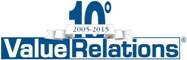 Massimo Cherubini - cellulare 335/8231700
e-mail: m.cherubini@vrelations.it